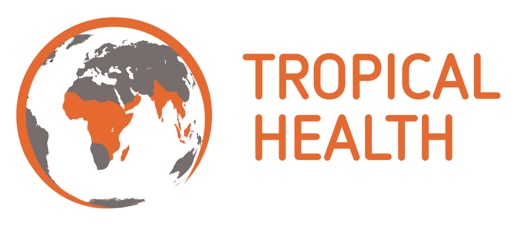 Job descriptionNote: this job description reflects the present requirements of the post. As duties and responsibilities change and develop the job description will be reviewed and be subject to amendment in consultation with the job holder. Person specificationApplication InstructionsInterested applicants should submit the following via https://www.trophealth.com/work-with-us/ by Wednesday 10th March 2021 at 17.00hrs Ghana time:1. Updated curriculum vitae (CV) (pdf or Microsoft Word) written in English2. A cover letter, maximum one page, written in English, describing relevant experience and your interest in the position contact information for three relevant references your salary expectationsyour earliest availability3. Please do NOT send photos, certificates, or other attachmentsOnly candidates selected for the interview stage will be contacted. Interviews will be held week beginning 15th March 2021. We thank all applicants in advance for their interest in working with us. Job Descriptions will be reviewed annually Job Descriptions will be reviewed annually Job titleLearning ManagerProgrammeGhana Somubi Dwumadie Programme (Ghana Participation Programme)LocationAccra, Ghana Reporting toProgramme Monitoring, Evaluation and Learning (MEL) AdvisorResponsible forN/ALiaison withOther members of the Ghana Somubi Dwumadie programme teams, other members of the programme consortium and grants implementing partnersHours40 hoursType of contractFull time, Fixed Term Contract – 1 yearOrganisationOrganisationTropical Health is an international consultancy group focusing on monitoring, evaluation, research and learning in health and related sectors in Africa and Asia. We offer comprehensive services in the area of M&E and operational research that range across: Developing, reviewing, supporting the implementation and reporting against results-based monitoring frameworks at programme, country, regional and global levels.Designing and supporting implementation of surveillance systems and facilitating improvements of routine health management information systems.Designing, implementing, interpreting and disseminating the results of various types of representative surveys, operations research and comparative studies.Undertaking various types of evaluations and reviews of health interventions and programmes for programmes design improvement and planning.Synthesizing and presenting evidence on key health issues and impact of health interventions and programmes to a variety of audiences.We work in the areas of comprehensive health sector reform and service provision as well as in specialised areas such as maternal, neonatal and child health, communicable diseases and social inclusion. Transferring knowledge and building local capacity cut across all our work. Tropical Health is committed to providing equal opportunities to candidates of all abilities in the workplace.Tropical Health is an international consultancy group focusing on monitoring, evaluation, research and learning in health and related sectors in Africa and Asia. We offer comprehensive services in the area of M&E and operational research that range across: Developing, reviewing, supporting the implementation and reporting against results-based monitoring frameworks at programme, country, regional and global levels.Designing and supporting implementation of surveillance systems and facilitating improvements of routine health management information systems.Designing, implementing, interpreting and disseminating the results of various types of representative surveys, operations research and comparative studies.Undertaking various types of evaluations and reviews of health interventions and programmes for programmes design improvement and planning.Synthesizing and presenting evidence on key health issues and impact of health interventions and programmes to a variety of audiences.We work in the areas of comprehensive health sector reform and service provision as well as in specialised areas such as maternal, neonatal and child health, communicable diseases and social inclusion. Transferring knowledge and building local capacity cut across all our work. Tropical Health is committed to providing equal opportunities to candidates of all abilities in the workplace.Programme: Ghana Somubi Dwumadie Programme: Ghana Somubi Dwumadie Ghana Somubi Dwumadie (Ghana Participation Programme) is a four-year disability programme in Ghana, with a specific focus on mental health. This programme is funded with UK aid from the UK government. The programme is run by an Options’ led consortium, which also consists of BasicNeeds-Ghana, Kings College London, Sightsavers International and Tropical Health, and focuses on four key areas:Promoting stronger policies and systems that respect the rights of people with disabilities, including people with mental health disabilitiesScaling up high quality and accessible mental health servicesReducing stigma and discrimination against people with disabilities, including mental health disabilitiesGenerating evidence to inform policy and practice on the effectiveness of disability and mental health programmes and interventionsGhana Somubi Dwumadie (Ghana Participation Programme) is a four-year disability programme in Ghana, with a specific focus on mental health. This programme is funded with UK aid from the UK government. The programme is run by an Options’ led consortium, which also consists of BasicNeeds-Ghana, Kings College London, Sightsavers International and Tropical Health, and focuses on four key areas:Promoting stronger policies and systems that respect the rights of people with disabilities, including people with mental health disabilitiesScaling up high quality and accessible mental health servicesReducing stigma and discrimination against people with disabilities, including mental health disabilitiesGenerating evidence to inform policy and practice on the effectiveness of disability and mental health programmes and interventionsMain purpose of jobMain purpose of jobTo lead on the effective implementation of the Ghana Somubi Dwumadie Learning Plan. This role will be responsible for ensuring that structures and systems are established to foster, facilitate, capture and act on learning across all areas of the programme in order to help generate evidence and deepen understanding of disability and mental health inclusion in Ghana. The programme’s Learning Plan is embedded as an integral function of the wider programme MEL so that monitoring, evaluation and learning functions work alongside each other synergistically to provide upwards and downwards accountability, and actively generate and capture learning, both for adaptive and responsive management, and to demonstrate what works in programming for disability, including mental health, and inclusion. In addition, where needed, the position will act as in-country focal person for Tropical Health led activities in the programme.  To lead on the effective implementation of the Ghana Somubi Dwumadie Learning Plan. This role will be responsible for ensuring that structures and systems are established to foster, facilitate, capture and act on learning across all areas of the programme in order to help generate evidence and deepen understanding of disability and mental health inclusion in Ghana. The programme’s Learning Plan is embedded as an integral function of the wider programme MEL so that monitoring, evaluation and learning functions work alongside each other synergistically to provide upwards and downwards accountability, and actively generate and capture learning, both for adaptive and responsive management, and to demonstrate what works in programming for disability, including mental health, and inclusion. In addition, where needed, the position will act as in-country focal person for Tropical Health led activities in the programme.  Main dutiesLearning approach In line with the programme approved Learning Plan, establish and manage effective programme approaches and methodologies to routinely capture and act upon learning as part of an embedded function within the routine programme MEL work Ensure that the Programme’s learning orientation and approach is user-led, adaptive and evolving throughout the Programme.Working with the MEL Advisor, contribute to the regular review of the programme MEL plan; using learnings to inform programme adaptations for the MEL plan – taking leadership/custodian of the TOC as a living document for the programme and the programme learning agenda.Build internal programme and grantees’ stakeholders’ capacity in interactive and robust learning and evidence-based adaptive management processesLearning managementDevelop and manage effective data collection tools, collation, and reporting structures for integrated programme learning, ensuring appropriate securement of resources, effective capacity and quality assurance mechanisms. These mechanisms and processes are expected to capture internal leaning on programme processes and approaches and capture change that occurs in Mental Health and Disability well-being and inclusion in Ghana.  Mechanisms are expected to include:Beneficiary feedback loops in collaboration with the rest of the MEL team, especially as grantees are concerned;Forum for reflecting, discussing, action planning and disseminating on the basis of evidence and learning identified in alignment with principles of adaptive programming; development of programme lessons learnt process; After action reviews with consortium partners and stakeholders;More as defined as part of the programme approved and evolving Learning PlanProvide strategic and technical support and guidance to ensure data compliance for all learning activities, including adherence to robust ethical protocols. Working with M&E Advisor, lead processes to distil and integrate learning emerging from global evidence into programme implementationLearning documentation Contribute to production of robust programme learning products and MEL reports, leading on the triangulating of monitoring, evaluation with learning data from all partners/stakeholders, including quality standards assessments to identify gaps and actions for improvement.Working in partnership with the Communications Manager, produce and disseminate key learnings with internal and external stakeholders to both inform and support measures of programme change/adaptation (lessons learnt process) – this is to also include the identification of cross-programme opportunities and lessons learned as well as stories of change.Work closely with MEL Adviser to gather evidence and prepare adequately for FCDOs Annual ReviewsManagement and CoordinationAs needed, support the MEL Advisor with the management and delivery of the overall MEL plan including the collection, collation and reporting of data and results Liaise closely with programme staff to build a collaborative MEL team culture, building staff MEL capacity where feasibleWork closely with the consortium’s MEL consultants and advisors in order to ensure best practice is being applied to all workstreams and activities of workTropical Health in-country focal pointWhere needed, act as in-country focal person for Tropical Health led activities in the programme, including but not limited to supporting work planning, liaising with key stakeholders, being focal point for in-country activities organisation such as workshop (with support from the programme assistant).  Signed by: Date: CriteriaEssentialDesirableQualificationsMaster’s degree in or relevant post-graduate qualifications in socialsciences (e.g. international development, public health, monitoring and evaluation,) or other relevant areas, alternatively, 7 years demonstrated professional experience in an MEL role with a focus on learning.üExperienceMid-level technical expertise in the field of health programme monitoring,evaluation and learning, including leadership of learning system development and implementationAble to confidently engage with multiple stakeholders in order to gain consensus around integrating learning int programme M&E frameworks and processes.Experience strengthening individual and institutional MEL capacity, with a focus on learningExperience, with demonstrated results of managing complex MEL systems and sources, including qualitative and quantitative data collection and analysisKnowledge of data analysis software programmes (e.g. STATA, SPSS,) and able to produce analysis and graphic representation of resultsUnderstanding of mental health and disabilityUnderstanding of social inclusion, safeguarding and value for money principles for M&E purposesWorking knowledge of the health and development sector in GhanaüüüüüüüüSkills and attributesAbility to work with diverse and large teams and to foster positive technical working relationships with counterparts and partners at different levels, across countries, organisations and teamsFacilitation, networking and capacity building skillsEffective and strong verbal and written communication and presentation skillsDemonstrated planning and organising skills, and the ability to be adaptiveAbility to balance attention to detail with understanding the big picture.Ability to condense programme data and learning into key messages, user-friendly summaries, and communications productsCultural sensitivity and team playerüüüüüüüOther requirementsCommitment to equal opportunitiesStrong commitment to human rights, equal opportunities Fluency in English (spoken, written, reading)Fluency in national Ghanaian languages (spoken, written, reading)Ability to travel within Ghana as required up to 15% of working timeüüüüü